Knayton cum Brawith Parish Council www.knaytonparishcouncil.org.uk			    			          Agenda for the meeting to be held in Knayton Village Hall at 7.15pm on April 1st 2019.		            	                            	              	            	                 You are hereby summonsed to an Ordinary Parish Council Meeting for Knayton cum Brawith Parish Council at 7.15pm in The Committee Room of Knayton Village Hall on 1st April 2019.  Prior to the start of the main meeting, members of the public may address the Council for a period of no longer than 15 minutes. They are welcome to stay and observe the rest of the meeting.                                                                                                                                        19.045 Members of the Public.							            19.046 To receive apologies for absence.                                                                                      19.047 To receive any declarations of interest in items on the agenda.			   19.048 To approve the minutes from the Ordinary Meeting of the Council on March 4th 	  2019 										         19.049 To receive HDC report from Cllr. R. Baker, and update on Planning Enforcement.                                              19.050 To receive NYCC report from Cllr. G. Dadd.   				         19.051 Clerk’s Report and Correspondence.						                                 19.052 Financial Matters.   a.  Community Account Balance as 11 March 2019, £3728.42			      b. Deposit.  										      Interest Business Account.  0.89p February/March 2019.		 	    	      c. Business Account Balance as 11 February 2019, £5782.38 (of  			                     which £1523.62 is Restricted Funds.)   			                   			      d. Payments.  IC de Wet, Paper. £3.25.  Cheque 100316					                 YLCA Membership Renewal.  £128.00.  Cheque 100317				                 TP Jones & Co LLP.  Payroll Preparation.  £73.20.  Cheque 100318			    Donation to NY Scouts for copying.  £20.00 tbc.  Cheque 100319		        	      e. Council Internal Audit.  The minutes, bank statements and cheque 		                 books to be 	handed to the Chairman for internal audit by the Finance 			    Committee.	          							          19.053 Planning.   Decisions.  			        							        New Applications. -19/00354/FUL Prospect House.								   -19/00598/FUL.  Revised application for single storey 					   rear extension at 4 Moor Rise.								   -Knayton Moor Grange.  Proposed diversion of Public 					   Footpath 10.86/10.  GR SE46048924.	            19.054 Village Caretaker.  To receive report – Cllr. Smith.  To agree tasks.		         19.055 To receive update on notice board refurbishment.			            19.056 To receive update from the mini bus survey.				         19.057 To receive a letter from an applicant for a potential Sanctuary Housing tenancy. 19.058 To receive an update from Cllr. Cowton about the Ride on Mower Service.		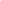 Date of next meetings:  									                 May 20th Annual Parish Meeting, PC AGM & Meeting tbc				      	(The regular date will not be possible because of the Local Elections)CLERK’S REPORT AND CORRESPONDENCE.-HDC Standards Hearings Panel Parish Council Representatives.  Two nominations received, both from Romanby Parish Council.  Both applicants have been successfully considered so no requirement to proceed to voting stage, subject to results of local Council elections.	    	        -Green bin renewal reminder.									        -The problem with obstruction at a road junction had been resolved by the Chairman and the vehicle owner. North Yorkshire Moors National Park Authority Parish Member Elections.  Nominations to be submitted by 16th May.								              YLCA.  National Audit Office.  New Code of Audit Practice Consultation for 2020.   	              YLCA Membership renewal invoice and Renewal Form to be returned after the election by 31st May 2019.											          Request for possible footpath alteration at 3 Tuns House to be checked by NYCC footpaths.	   PKF Littlejohn External Audit 2018/2019.						             White Rose Update.  March edition.   							         Request for Council approval for potential Sanctuary Housing tenant.          		            Notice of election. 									              Email re Election Leaflet content underselling the role of the Parish Council.                                                                                                     HDC Footpaths.  Rotten stile repaired by landowner.					          Update on Foxhall Farm planning issues.